Millerton NewsFebruary 2016Principal:  Tom McCabeSKATINGSkating will be on February 2 for Grades 5-8 and February 16 for Kindergarten to Grade 4.  The bus will depart the school at 8:45 am.  Students are reminded to dress appropriately.  Helmets are Mandatory.  Reminder, that when students take off their skates they are to return to the bench area with their teacher.  Thank you to everyone who comes and ties skates and joins in on this fun activity. PHYS.ED NOTESMonday/Wednesday - GymnasticsTuesday/Thursday – SnowshoeingFriday – Game DayPlease ensure students are dressed properly for the weather and outdoor activities.  Hats, mitts, winter boots, ski pants and winter jackets.BEAR’S DENThe Bear's Den will be open on Friday February 5, 12, 19 and 26 from 7-10pm. Cost is $2.00.  Millerton students may sign in a student from another Middle School if they wish but are responsible for their behavior while visiting. If for any reason there is not school on a Friday (ie. storm day, teacher meetings, etc.) the Bear's Den will not run that week. VALENTINES DANCEThe Middle School Valentines dance will be on Thursday, February 11 from 7:00 pm to 9:00 pm.100th DAY OF SCHOOLIt is the 100th day of School on February 22 as long as there are no more snow days! The students in K-2 will be doing various activities with counting to 100.FRENCH CONCERTWe are pleased to announce that Roland Bibeau from Beebo Music will be putting on a French Concert at our school on Monday, February 29 at 10:15 am.READING CHALLENGEOur reading challenge was a huge success our students did a great job reading lots of books.Our Kindergarten and Grade 1 classes received $25.00 worth of books for their classrooms. Grade 3-8 winners received $15.00 for 1st place and $10.00 for 2nd place for reading the most pages.  All money can be used at our book fair which will be announced at a later date.Winners in Grade 2:  Addison Pleadwell and Madison Daley, Grade 3:  Emily Mullin and Zachery Thibodeau, Grade 4:  Lily Doucette and Rebecca Geikie, Grade 5:  Michaela Theriault and Taylor Foran, Grade 6:  Julia Green and Dustin Stewart, Grade 7:  Lacey Martell and Emma Sturgeon, Grade 8:  Sirenity St. Coeur Mentore and Monse White-O’Connell.  Congratulations everyone on all your hard work!The overall class for reading the most pages was Grade 4 and they will be receiving a pizza party.    A big thank you to the home and school for providing the prizes for the reading challenge and to the teachers for doing a wonderful job with the play and to all those who helped serve berries to all the students for the berry blast.Also thank you to Big Brothers Big Sisters for the generous donation of books to our school.YOGAYoga is held every Tuesday and Thursday evenings at 6:00 pm at the school.  Cost is $5.00 per drop in.HOME AND SCHOOL NEWSPopcorn Friday – February 12 and February 26.Waffle Breakfast – Friday – February 12Congratulations to Evan Ahern who was the winner of the snowman draw at Christmas.  Thanks to everyone for all your support on buying tickets.IMPORTANT DATESNO SCHOOL - March 7 – March 11 – March BreakNO SCHOOL – March 25 – Good FridayNO SCHOOL – March 28 – Easter Monday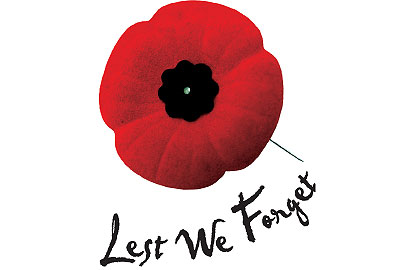 